德州仪器 Texas Instruments   2020 实习生招聘|应届生补招网申地址：http://campus.51job.com/ti/     美国德州仪器公司(Texas Instruments) 是世界上最大的半导体公司之一，致力于打造一个更智能、更安全、更环保、更健康以及更精彩的生活。为了实现我们的愿景，我们需要创新、独特、有想法的人。而您，正是我们需要的人才。      我们关注每一个员工的职业发展，并为之努力。
      加入TI，您可以与世界最先进的半导体科技零距离接触，并发挥领袖作用——作为世界上最大的半导体公司之一，TI的模拟、嵌入式处理和无线技术已经渗透到人们日常生活的方方面面。您打出的每一通电话、进行的每一次网络连接、拍的每一张相片、看的每一场电影，TI技术都蕴含其中。自1986年进入中国以来，TI与国内众多知名厂商紧密合作，有效提升了中国电子产业核心技术水平，缩短了产业化进程，加快与国际技术同步的产品进入市场。2010年TI在中国成都设立首个在中国大陆的生产制造基地，2014年11月，TI全球第七个封装测试厂在成都高新区正式开业投产。2014 年 11 月，TI宣布在成都建立 300mm 的凸点加工厂并于 2017 年正式投产，以扩展 300mm 模拟晶圆制造能力，更好的满足客户需求。这使成都成为TI唯一集晶圆制造、封装、测试于一体的制造基地，将资源进一步贴近了中国。2011年4月TI启动了位于上海浦东机场综合保税区的产品分拨中心，将使产品配送至中国客户手中的等待时间减少一半。 

      加入TI，与最优秀的人共同成长，并启发下一代创新者——TI拥有全球顶尖人才，锐意创新，引领技术前沿。TI多年来不断推进数字信号解决方案、嵌入式处理与模拟技术的大学计划，以配合中国工程院校教育和研究项目，至今德州仪器在中国600多个大学建立了超过3,000个数字信号处理、模拟及微控制器实验室，每年有超过30,000名学生在TI实验室训练，还有数万名学生参与TI主办的大学生设计竞赛，进一步促进了产学研的结合。 

      加入TI，您可以更灵活的选择工作的地点——为了将资源部署更贴近快速增长的客户，TI在北京、上海、广州、深圳、成都、南京、重庆、西安、武汉、厦门、东莞、珠海、青岛、苏州、杭州、长沙以及香港等17个城市设立了销售与应用分公司，并在其中的3个城市北京、上海和深圳设立了研发中心与产品线团队，以提供范围广泛的产品及服务，包括模拟和嵌入式信号处理产品、硬件和软件开发工具等。 

      加入TI，您可以成为TI志愿者中的一员，从而成为融入社区，服务社会的典范——TI鼓励员工成为TI公益事业的一员，并利用自身的技术背景为偏远地区学生的电子科学启蒙出谋划策，设计系列课件和电子教具并亲自授课。由TI发起的公益助学课程“TI魔力芯动课堂”已经在TI希望小学中开展， 并将作为长期项目在更多TI多媒体教室所在学校以及TI在中国各分支机构所在社区的学校中授课。 选择一个好的起点，对整个职业生涯至关重要。德州仪器作为全球半导体行业的领军人物，我们为优秀的你提供有竞争力的薪酬福利，前沿的技术平台，全面系统的培训体系和量身定制的职业发展通道。同时你还将参与到众多的公益活动和多彩的员工文体活动中。无论是你的技术能力和外语水平，还是管理技巧及人际沟通，都能得到全方位的提升，使你在未来的工作和生活中受益良多。 如欲了解关于TI的更多信息，敬请登录全球网站http://www.ti.com/，或中文网站http://www.ti.com.cn/。    2020春季校园招聘，除全国其他城市招聘销售及应用、研发岗位外，我们在成都开放招聘职能及生产制造类岗位，应聘请点击：TI校招网站（http://campus.51job.com/ti）或扫一扫网申二维码，请务必认真阅读仔细选择，并请上传附件简历。我们的校园官方微信会实时更新学校行程，面试安排等信息，欢迎关注：TI校园招聘官方微信平台：TI-Campus。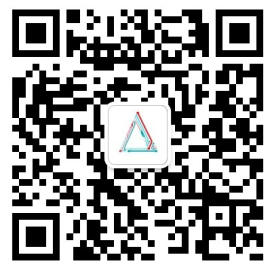 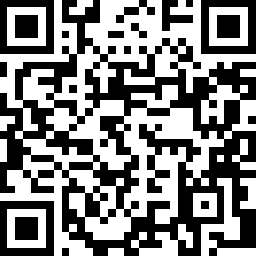  TI校招微信公众号                 网申二维码春季校招关键点：网申地址：http://campus.51job.com/ti/内部推荐：可以免去网申，由学长学姐发送简历直达HR信箱空中宣讲会：2/26 @ 51job网站，请密切留意TI校园公众号微信推送面试安排：简历筛选通过，即刻安排面试，全程视频，90%岗位两轮面试即可拿到offer实习生/应届生Offer: 面试通过，即刻发放线上offer实习期：根据疫情和学校教学日程，与同学协商安排            2020成都制造基地实习生岗位：技术生产制造类岗位SCP （封装） 工程师实习生 / SCP Packaging Engineer Intern（实习地点：成都制造基地）封装工艺工程师实习生 / Assembly Process Engineer Intern（实习地点：成都制造基地）产品工程师实习生 / Product Engineer Intern（实习地点：成都制造基地）生产计划/产能规划专员实习生 / Industrial Engineer/Planner Intern（实习地点：成都制造基地）制造部生产主管实习生 / MFG Supervisor Intern（实习地点：成都制造基地）质量工程师实习生 / Quality Engineer Intern（实习地点：成都制造基地）设备工程师实习生 / Equipment Engineer Intern（实习地点：成都制造基地）设备自动化工程师实习生 / Equipment Automation Engineer Intern（实习地点：成都制造基地）工艺工程师实习生 / Process Engineer Intern（实习地点：成都制造基地）可靠性工程师实习生 / Reliability Engineer Intern（实习地点：成都制造基地）职能类岗位（工程师类）IT软件自动化工程师实习生 / IT Software Engineer Intern（实习地点：成都制造基地）厂务工程师实习生（水处理/给排水/环境工程方向）/ Facilities Engineer Intern (water treatment, water supply and drainage, environmental engineering)（实习地点：成都制造基地）厂务工程师实习生（暖通/热能方向）/ Facilities Engineer Intern (heating, ventilation and air conditioning)（实习地点：成都制造基地）厂务工程师实习生（化学工程方向）/ Facilities Engineer Intern (chemical engineering)（实习地点：成都制造基地）职能类岗位（非工程师类）财务ACCESS培训生项目实习生 / Finance ACCESS Program Intern（实习地点：成都制造基地）供应链管理采购专员实习生 / Supply Chain Management-Procurement Specialist Intern（实习地点：成都制造基地）健康安全专员实习生 / Health & Safety Specialist Intern（实习地点：成都制造基地）	供应链专员实习生 / Supply Chain Analyst Intern （实习地点：成都制造基地）   招聘要求：欢迎2021届学士及以上学位毕业生应聘成都制造基地岗位不限专业，优先专业请详看岗位介绍2020成都制造基地应届生补招岗位：职能类岗位IT软件自动化工程师 / IT Software Engineer（工作地点：成都制造基地）技术生产制造类岗位设备工程师 / Equipment Engineer（工作地点：成都制造基地）工艺工程师 / Process Engineer（工作地点：成都制造基地）设备自动化工程师 / Equipment Automation Engineer（工作地点：成都制造基地）产品工程师 / Product Engineer （工作地点：成都制造基地）招聘要求：欢迎2020届学士及以上学位毕业生应聘 成都制造基地岗位不限专业，优先专业请详看岗位介绍拒绝毫无变化的世界？来TI工作吧！我们期待富有激情、敢于梦想的你和TI一起成长！